ОТЧЕТ О ВЬШОЛНЕНИИ МУНИЦИПАЛЬНОГО ЗАДАНИЯ №1                             на 2018 год и на плановый период 2019 и 2020 годов                                                                                                                    от «09» января 2019 г.Наименование  муниципального учреждения                                                                                                                                                                       Коды       (обособленного подразделения)  Муниципальное дошкольное образовательное учреждение «Детский сад № 22 п. Северный Белгородского района Белгородской области»_____________________________________________________________________________________________________________________________________________________________________________________________ Форма по_________________________________________________________________________________________________________________________ОКУД  0506001_________________________________________________________________________________________________________________________ Дата   _______     _________________________________________________________________________________________________________________________Виды   деятельности  муниципального  учреждения (обособленного подразделения)                                                                                                  по сводному                                                                                                                                                                                                                                                  реестру Образование дошкольное_________________________________________________________________________________________________    По ОКВЭД  85.11Предоставление услуг по дневному уходу за детьми__________________________________________________________________________     По ОКВЭД 88.91Вид муниципального учрежденияДошкольная образовательная организация__________ ________________________________________________________________________   (указывается вид муниципального учреждения из базового (отраслевого) перечня)Периодичность _1 раз в год______________________________________________________________________________                                                                    (указывается в соответствии с периодичность предоставления отчета                                                        о выполнении муниципального задания, установленной в муниципальном задании)Часть 1. Сведения об оказываемых муниципальных услугах(2)Раздел 11. Наименование муниципальной услуги  Реализация основных общеобразовательных программ дошкольного образования__          Уникальный номер ________________________________________________________________________________________________________________           по базовому 11.Д45.0Категории  потребителей государственной                                                                                                                                                                  (отраслевому) перечню услуги Физические лица в возрасте до 8 лет___________________________________________________________________________3. Сведения о фактическом достижении показателей,  характеризующих объем  и (или) качество муниципальной услуги:3.1 Сведения о фактическом достижении показателей, характеризующих качество муниципальной услуги  (3):3.2. Сведения о фактическом достижении показателей, характеризующих объем муниципальной услуги:1. Наименование муниципальной услуги  Присмотр и уход_____________________________________________________________          Уникальный номер ________________________________________________________________________________________________________________           по базовому 11.785.0Категории  потребителей государственной                                                                                                                                                                  (отраслевому) перечню услуги Физические лица в возрасте до 8 лет___________________________________________________________________________3. Сведения о фактическом достижении показателей,  характеризующих объем  и (или) качество муниципальной услуги:3.1 Сведения о фактическом достижении показателей, характеризующих качество муниципальной услуги  (3):3.2. Сведения о фактическом достижении показателей, характеризующих объем муниципальной услуги:Часть 2. Сведения о выполняемых работах3 Раздел 	Наименование работы 	 Уникальный номер	 по базовомуКатегории потребителей работы 	-	 (отраслевому) перечнюСведения о фактическом достижении показателей, характеризующих объем и (или) качество работы:Сведения о фактическом достижении показателей, характеризующих качество работы:3.2. Сведения о фактическом достижении показателей, характеризующих объем муниципальной услуги:Руководитель (уполномоченное лицо)   	                   Заведующий                                                       С.Н. Горбачева                 ______________    _______________            _____________________                                                                                 			 (должность)                               (подпись)                         (расшифровка подписи)«09» января  2019 г._________________1 Номер муниципального задания присваивается в информационной системе Министерства финансов Российской Федерации.2 Формируется при установлении муниципального задания на оказание муниципальной услуги (услуг) и работы (работ) и содержит требования к оказанию муниципальной услуги (услуг) раздельно по каждой из муниципальных услуг с указанием порядкового номера раздела.3 Формируется при установлении муниципального задания на оказание муниципальной услуги (услуг) и работы (работ) и содержит требования к выполнению работы (работ) раздельно по каждой из работ с указанием порядкового номера раздела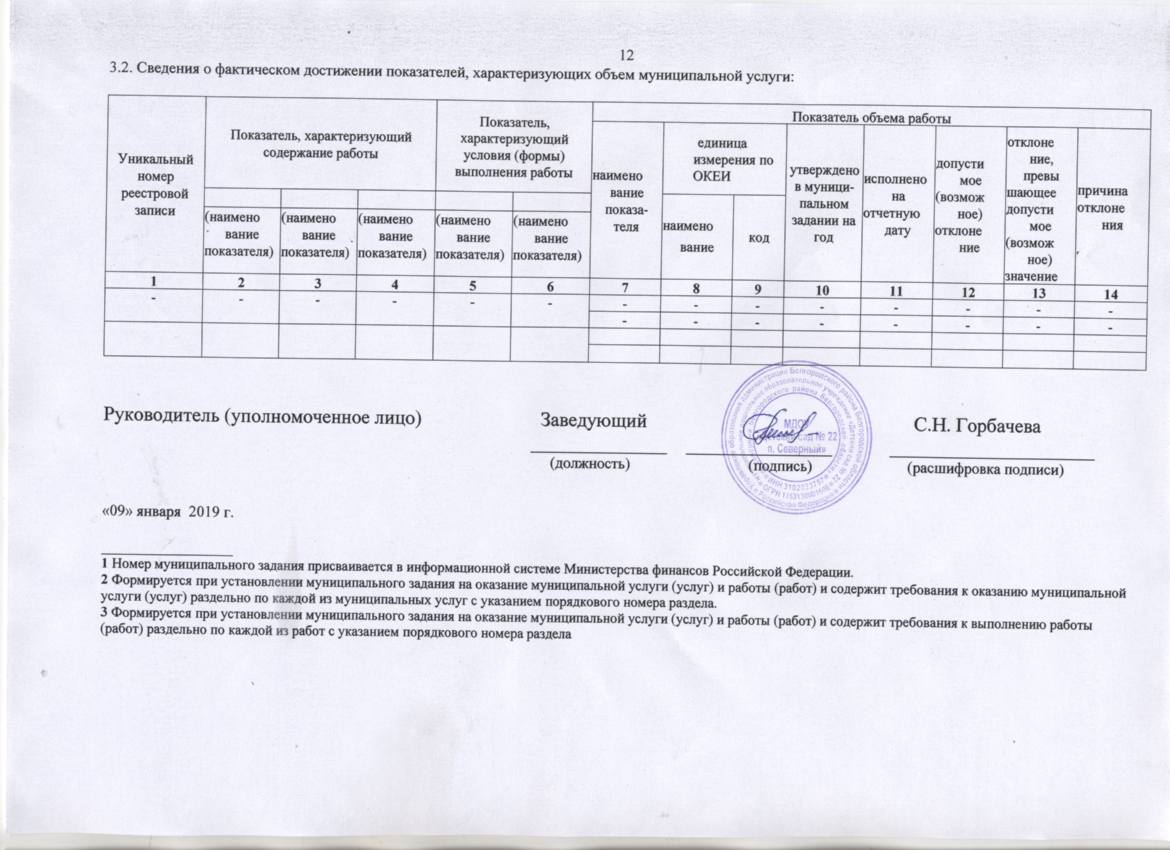 Уникаль-ный номер реестро-вой записиПоказатель, характеризующий содержание муниципальной услугиПоказатель, характеризующий содержание муниципальной услугиПоказатель, характеризующий содержание муниципальной услугиПоказатель, характеризующий условия (формы) оказания муниципальной услугиПоказатель, характеризующий условия (формы) оказания муниципальной услугиПоказатель качества муниципальной услугиПоказатель качества муниципальной услугиПоказатель качества муниципальной услугиПоказатель качества муниципальной услугиПоказатель качества муниципальной услугиПоказатель качества муниципальной услугиПоказатель качества муниципальной услугиПоказатель качества муниципальной услугиУникаль-ный номер реестро-вой записиПоказатель, характеризующий содержание муниципальной услугиПоказатель, характеризующий содержание муниципальной услугиПоказатель, характеризующий содержание муниципальной услугиПоказатель, характеризующий условия (формы) оказания муниципальной услугиПоказатель, характеризующий условия (формы) оказания муниципальной услугиНаименование показателяединица измерения по ОКЕИединица измерения по ОКЕИутверждено в муници-пальном задании на годИсполне-но на отчетную датудопусти-мое (возмож-ное) отклоне-ниеотклоне-ние, превышаю-щее допустимое (возможное) значениеПричина отклоненияУникаль-ный номер реестро-вой записиОбразовательные программы(наименование показателя)Категория потребителейВозрастСправоч-ник форм (условий) оказания услуги Справочник периодов пребыванияНаименование показателяНаи-менованиекодутверждено в муници-пальном задании на годИсполне-но на отчетную датудопусти-мое (возмож-ное) отклоне-ниеотклоне-ние, превышаю-щее допустимое (возможное) значениеПричина отклонения123456789101112131411Д45000300300501040100Не указаноОбучающиеся за исключением обучающихся с ограниченными возможностями здоровья (ОВЗ) и детей инвалидовДо 3 леточнаяГруппа кратковременного пребывания (3-5 час.)Укомплектованность учреждения педагогическими кадрамипроцент74490%100%10%11Д45000300300501040100Не указаноОбучающиеся за исключением обучающихся с ограниченными возможностями здоровья (ОВЗ) и детей инвалидовДо 3 леточнаяГруппа кратковременного пребывания (3-5 час.)Доля педагогических работников, имеющих высшую и первую квалификационную категориипроцент74418%24%10%11Д45000300300501040100Не указаноОбучающиеся за исключением обучающихся с ограниченными возможностями здоровья (ОВЗ) и детей инвалидовДо 3 леточнаяГруппа кратковременного пребывания (3-5 час.)Состояние учебно-материальной базы, техническое оснащение учреждения (оборудование, приборы, аппаратура и т.п.)процент74480%89,9%10%11Д45000300300501040100Не указаноОбучающиеся за исключением обучающихся с ограниченными возможностями здоровья (ОВЗ) и детей инвалидовДо 3 леточнаяГруппа кратковременного пребывания (3-5 час.)Доля педагогических работников учреждения, прошедших обучение по дополнительным программам повышения квалификации (1 раз в 3 года)процент744100%100%10%11Д45000300300501040100Не указаноОбучающиеся за исключением обучающихся с ограниченными возможностями здоровья (ОВЗ) и детей инвалидовДо 3 леточнаяГруппа кратковременного пребывания (3-5 час.)Удовлетворенность родителей (законных представителей) предоставляемой услугойпроцент74480%90%10%11Д45000300300301060100Не указаноОбучающиеся за исключением обучающихся с ограниченными возможностями здоровья (ОВЗ) и детей инвалидовОт 3 лет до 8 леточнаяГруппа полного дня (12 час.)Укомплектованность учреждения педагогическими кадрамипроцент74490%100%10%11Д45000300300301060100Не указаноОбучающиеся за исключением обучающихся с ограниченными возможностями здоровья (ОВЗ) и детей инвалидовОт 3 лет до 8 леточнаяГруппа полного дня (12 час.)Доля педагогических работников, имеющих высшую и первую квалификационную категориипроцент74418%26%10%11Д45000300300301060100Не указаноОбучающиеся за исключением обучающихся с ограниченными возможностями здоровья (ОВЗ) и детей инвалидовОт 3 лет до 8 леточнаяГруппа полного дня (12 час.)Состояние учебно-материальной базы, техническое оснащение учреждения (оборудование, приборы, аппаратура и т.п.)процент74480%89,9%10%11Д45000300300301060100Не указаноОбучающиеся за исключением обучающихся с ограниченными возможностями здоровья (ОВЗ) и детей инвалидовОт 3 лет до 8 леточнаяГруппа полного дня (12 час.)Доля педагогических работников учреждения, прошедших обучение по дополнительным программам повышения квалификации (1 раз в 3 года)процент744100%83,3%10%6,7%Вновь принятые сотрудники11Д45000300300301060100Не указаноОбучающиеся за исключением обучающихся с ограниченными возможностями здоровья (ОВЗ) и детей инвалидовОт 3 лет до 8 леточнаяГруппа полного дня (12 час.)Удовлетворенность родителей (законных представителей) предоставляемой услугойпроцент74480%90%10%11Д45000300300301051100Не указаноОбучающиеся за исключением обучающихся с ограниченными возможностями здоровья (ОВЗ) и детей инвалидовОт 3 лет до 8 леточнаяГруппа сокращенного дня (10,5 час.)Укомплектованность учреждения педагогическими кадрамипроцент74490%100%10%11Д45000300300301051100Не указаноОбучающиеся за исключением обучающихся с ограниченными возможностями здоровья (ОВЗ) и детей инвалидовОт 3 лет до 8 леточнаяГруппа сокращенного дня (10,5 час.)Доля педагогических работников, имеющих высшую и первую квалификационную категориипроцент74418%24%10%11Д45000300300301051100Не указаноОбучающиеся за исключением обучающихся с ограниченными возможностями здоровья (ОВЗ) и детей инвалидовОт 3 лет до 8 леточнаяГруппа сокращенного дня (10,5 час.)Состояние учебно-материальной базы, техническое оснащение учреждения (оборудование, приборы, аппаратура и т.п.)процент74480%89,9%10%11Д45000300300301051100Не указаноОбучающиеся за исключением обучающихся с ограниченными возможностями здоровья (ОВЗ) и детей инвалидовОт 3 лет до 8 леточнаяГруппа сокращенного дня (10,5 час.)Доля педагогических работников учреждения, прошедших обучение по дополнительным программам повышения квалификации (1 раз в 3 года)процент744100%87%10%3%Вновь принятые сотрудники11Д45000300300301051100Не указаноОбучающиеся за исключением обучающихся с ограниченными возможностями здоровья (ОВЗ) и детей инвалидовОт 3 лет до 8 леточнаяГруппа сокращенного дня (10,5 час.)Удовлетворенность родителей (законных представителей) предоставляемой услугойпроцент74480%89,910%11Д45000101000301058100Адаптированная образовательная программаНе указаноОт 3 лет до 8 леточнаяГруппа сокращенного дня (10,5 час.)Укомплектованность учреждения педагогическими кадрамипроцент74490%100%10%11Д45000101000301058100Адаптированная образовательная программаНе указаноОт 3 лет до 8 леточнаяГруппа сокращенного дня (10,5 час.)Доля педагогических работников, имеющих высшую и первую квалификационную категориипроцент74418%26%10%11Д45000101000301058100Адаптированная образовательная программаНе указаноОт 3 лет до 8 леточнаяГруппа сокращенного дня (10,5 час.)Состояние учебно-материальной базы, техническое оснащение учреждения (оборудование, приборы, аппаратура и т.п.)процент74480%89,8%10%11Д45000101000301058100Адаптированная образовательная программаНе указаноОт 3 лет до 8 леточнаяГруппа сокращенного дня (10,5 час.)Доля педагогических работников учреждения, прошедших обучение по дополнительным программам повышения квалификации (1 раз в 3 года)процент744100%100%10%11Д45000101000301058100Адаптированная образовательная программаНе указаноОт 3 лет до 8 леточнаяГруппа сокращенного дня (10,5 час.)Удовлетворенность родителей (законных представителей) предоставляемой услугойпроцент74480%98,1%10%11Д45000101000301067100Адаптированная образовательная программаНе указаноОт 3 лет до 8 леточнаяГруппа сокращенного дня (12 час.)Укомплектованность учреждения педагогическими кадрамипроцент74490%100%10%11Д45000101000301067100Адаптированная образовательная программаНе указаноОт 3 лет до 8 леточнаяГруппа сокращенного дня (12 час.)Доля педагогических работников, имеющих высшую и первую квалификационную категориипроцент74418%24%10%11Д45000101000301067100Адаптированная образовательная программаНе указаноОт 3 лет до 8 леточнаяГруппа сокращенного дня (12 час.)Состояние учебно-материальной базы, техническое оснащение учреждения (оборудование, приборы, аппаратура и т.п.)процент74480%89,9%10%11Д45000101000301067100Адаптированная образовательная программаНе указаноОт 3 лет до 8 леточнаяГруппа сокращенного дня (12 час.)Доля педагогических работников учреждения, прошедших обучение по дополнительным программам повышения квалификации (1 раз в 3 года)процент744100%100%10%11Д45000101000301067100Адаптированная образовательная программаНе указаноОт 3 лет до 8 леточнаяГруппа сокращенного дня (12 час.)Удовлетворенность родителей (законных представителей) предоставляемой услугойпроцент74480%89,7%10%Уникаль ный номер реестро вой записиПоказатель, характеризующий содержание муниципальной услугиПоказатель, характеризующий содержание муниципальной услугиПоказатель, характеризующий содержание муниципальной услугиПоказатель, характеризующий условия (формы) оказания муниципальной услугиПоказатель, характеризующий условия (формы) оказания муниципальной услугиПоказатель объема муниципальной услугиПоказатель объема муниципальной услугиПоказатель объема муниципальной услугиПоказатель объема муниципальной услугиПоказатель объема муниципальной услугиПоказатель объема муниципальной услугиПоказатель объема муниципальной услугиПоказатель объема муниципальной услугиСредний размер платы (цена, тариф), рублейУникаль ный номер реестро вой записиПоказатель, характеризующий содержание муниципальной услугиПоказатель, характеризующий содержание муниципальной услугиПоказатель, характеризующий содержание муниципальной услугиПоказатель, характеризующий условия (формы) оказания муниципальной услугиПоказатель, характеризующий условия (формы) оказания муниципальной услугинаиме-нова-ние показа-теляединица изме-рения по ОКЕИединица изме-рения по ОКЕИутверждено в муници-пальном задании на годИсполне-но на отчетную датудопусти-мое (возмож-ное) отклоне-ниеотклоне-ние, превышаю-щее допустимое (возможное) значениеПричина отклоненияУникаль ный номер реестро вой записиОбразовательная программа (наименование показателя)Стандарты и требования  (наименование показателя) _____(наименование показателя)Справоч-ник форм (условий) оказания услуги (наименова-ние показателя)_______(наименование показателя)наиме-нова-ние показа-телянаи-менова-ниекодутверждено в муници-пальном задании на годИсполне-но на отчетную датудопусти-мое (возмож-ное) отклоне-ниеотклоне-ние, превышаю-щее допустимое (возможное) значениеПричина отклонения12345678910111213141511Д45000300300501040100Не указаноОбучающиеся за исключением обучающихся с ограниченными возможностями здоровья (ОВЗ) и детей инвалидовДо 3 леточнаяГруппа кратковременного пребывания (3-5 час.)Число обучающихсячеловек7923710%Бесплатно11Д45000300300301060100Не указаноОбучающиеся за исключением обучающихся с ограниченными возможностями здоровья (ОВЗ) и детей инвалидовОт 3 лет до 8 летОчнаяГруппа полного дня (12 час.)Число обучающихсячеловек79214214310%Бесплатно11Д45000300300301051100Не указаноОбучающиеся за исключением обучающихся с ограниченными возможностями здоровья (ОВЗ) и детей инвалидовОт 3 лет до 8 летОчнаяГруппа сокращенного дня (10,5 час.)Число обучающихсячеловек79229130010%Бесплатно11Д45000101000301058100Адаптированная образовательная программаНе указаноОт 3 лет до 8 летОчнаяГруппа сокращенного дня (10,5 час.)Число обучающихсячеловек792373710%бесплатно11Д45000101000301067100Адаптированная образовательная программаНе указаноОт 3 лет до 8 летОчнаяГруппа сокращенного дня (12 час.)Число обучающихсячеловек7924410%бесплатноУникаль-ный номер реестро-вой записиПоказатель, характеризующий содержание муниципальной услугиПоказатель, характеризующий содержание муниципальной услугиПоказатель, характеризующий содержание муниципальной услугиПоказатель, характеризующий условия (формы) оказания муниципальной услугиПоказатель, характеризующий условия (формы) оказания муниципальной услугиПоказатель качества муниципальной услугиПоказатель качества муниципальной услугиПоказатель качества муниципальной услугиПоказатель качества муниципальной услугиПоказатель качества муниципальной услугиПоказатель качества муниципальной услугиПоказатель качества муниципальной услугиПоказатель качества муниципальной услугиУникаль-ный номер реестро-вой записиПоказатель, характеризующий содержание муниципальной услугиПоказатель, характеризующий содержание муниципальной услугиПоказатель, характеризующий содержание муниципальной услугиПоказатель, характеризующий условия (формы) оказания муниципальной услугиПоказатель, характеризующий условия (формы) оказания муниципальной услугинимено-вание показателяединица измерения по ОКЕИединица измерения по ОКЕИутверждено в муници-пальном задании на годИсполне-но на отчетную датудопусти-мое (возмож-ное) отклоне-ниеотклоне-ние, превышаю-щее допустимое (возможное) значениеПричина отклоненияУникаль-ный номер реестро-вой записиОбразовательные программы(наименование показателя)Категория потребителей (наименование показателя)Возраст(наименование показателя)Справоч-ник форм (условий) оказания услуги (наименова-ние показателя)Справочник периодов пребывания(наименова-ние показателя)нимено-вание показателянаи-менованиекодутверждено в муници-пальном задании на годИсполне-но на отчетную датудопусти-мое (возмож-ное) отклоне-ниеотклоне-ние, превышаю-щее допустимое (возможное) значениеПричина отклонения123456789101112131411785001100500009005100-Физические лица за исключением льготных категорийДо 3 летОчнаяНе указаноУкомплектованность учреждения кадрамипроцент74490%100%10%11785001100500009005100-Физические лица за исключением льготных категорийДо 3 летОчнаяНе указаноПосещаемость воспитанниками дошкольного учрежденияпроцент74473%78%10%11785001100500009005100-Физические лица за исключением льготных категорийДо 3 летОчнаяНе указаноУдовлетворенность родителей (законных представителей) предоставляемой услугойпроцент74480%90%10%11785001100300009000100-Физические лица за исключением льготных категорийОт 3 до 8 леточнаяНе указаноУкомплектованность учреждения кадрамипроцент74490%100%10%11785001100300009000100-Физические лица за исключением льготных категорийОт 3 до 8 леточнаяНе указаноПосещаемость воспитанниками дошкольного учрежденияпроцент74473%72,3%10%11785001100300009000100-Физические лица за исключением льготных категорийОт 3 до 8 леточнаяНе указаноУдовлетворенность родителей (законных представителей) предоставляемой услугойпроцент74480%90%10%11785005000300009002100-Физические лица льготных категорийОт 3 лет до 8 леточнаяНе указаноУкомплектованность учреждения кадрамипроцент74490%100%10%11785005000300009002100-Физические лица льготных категорийОт 3 лет до 8 леточнаяНе указаноПосещаемость воспитанниками дошкольного учрежденияпроцент74473%81%10%11785005000300009002100-Физические лица льготных категорийОт 3 лет до 8 леточнаяНе указаноУдовлетворенность родителей (законных представителей) предоставляемой услугойпроцент74480%89,9%10%Уникаль ный номер реестро вой записиПоказатель, характеризующий содержание муниципальной услугиПоказатель, характеризующий содержание муниципальной услугиПоказатель, характеризующий содержание муниципальной услугиПоказатель, характеризующий условия (формы) оказания муниципальной услугиПоказатель, характеризующий условия (формы) оказания муниципальной услугиПоказатель объема муниципальной услугиПоказатель объема муниципальной услугиПоказатель объема муниципальной услугиПоказатель объема муниципальной услугиПоказатель объема муниципальной услугиПоказатель объема муниципальной услугиПоказатель объема муниципальной услугиПоказатель объема муниципальной услугиСредний размер платы (цена, тариф), рублейУникаль ный номер реестро вой записиПоказатель, характеризующий содержание муниципальной услугиПоказатель, характеризующий содержание муниципальной услугиПоказатель, характеризующий содержание муниципальной услугиПоказатель, характеризующий условия (формы) оказания муниципальной услугиПоказатель, характеризующий условия (формы) оказания муниципальной услугинаиме-нова-ние показа-теляединица изме-рения по ОКЕИединица изме-рения по ОКЕИутверждено в муници-пальном задании на годИиполне-но на отчетную датудопусти-мое (возмож-ное) отклоне-ниеотклоне-ние, превышаю-щее допустимое (возможное) значениеПричина отклоненияУникаль ный номер реестро вой записиОбразовательная программа (наименование показателя)Категория потребителей  (наименование показателя)Возраст(наименование показателя)Справочник форм (условий) оказания услуги (наименова-ние показателя)Справочник периодов пребывания(наименование показателя)наиме-нова-ние показа-телянаи-менова-ниекодутверждено в муници-пальном задании на годИиполне-но на отчетную датудопусти-мое (возмож-ное) отклоне-ниеотклоне-ние, превышаю-щее допустимое (возможное) значениеПричина отклонения12345678910111213141511785001100500009005100-Физические лица за исключением льготных категорийДо 3 летОчнаяНе указаноЧисло обучающихсячеловек7923710%011785001100300009000100-Физические лица за исключением льготных категорийОт 3 до 8 леточнаяНе указаноЧисло обучающихсячеловек79246847510%180011785005000300009002100-Физические лица льготных категорийОт 3 лет до 8 леточнаяНе указаноЧисло обучающихсячеловек79261010%0УникальныйномерреестровойзаписиПоказатель, характеризующий содержание работыПоказатель, характеризующий содержание работыПоказатель, характеризующий содержание работыПоказатель, характеризующий условия (формы) выполнения работыПоказатель, характеризующий условия (формы) выполнения работыПоказатель качества работыПоказатель качества работыПоказатель качества работыПоказатель качества работыПоказатель качества работыПоказатель качества работыПоказатель качества работыПоказатель качества работыУникальныйномерреестровойзаписиПоказатель, характеризующий содержание работыПоказатель, характеризующий содержание работыПоказатель, характеризующий содержание работыПоказатель, характеризующий условия (формы) выполнения работыПоказатель, характеризующий условия (формы) выполнения работынаименованиепоказа-теляединица измерения по ОКЕИединица измерения по ОКЕИутверждено в муници- пальном задании на годисполненонаотчетнуюдатудопустимое(возможное)отклонениеотклонение,превышающеедопустимое(возможное)значениепричинаотклоненияУникальныйномерреестровойзаписинаименованиепоказа-телянаименованиекодутверждено в муници- пальном задании на годисполненонаотчетнуюдатудопустимое(возможное)отклонениеотклонение,превышающеедопустимое(возможное)значениепричинаотклоненияУникальныйномерреестровойзаписи(наименованиепоказателя)(наименованиепоказателя)(наименованиепоказателя)(наименованиепоказателя)(наименованиепоказателя)наименованиепоказа-телянаименованиекодутверждено в муници- пальном задании на годисполненонаотчетнуюдатудопустимое(возможное)отклонениеотклонение,превышающеедопустимое(возможное)значениепричинаотклонения1234567891011121314----------------------------УникальныйномерреестровойзаписиПоказатель, характеризующий содержание работыПоказатель, характеризующий содержание работыПоказатель, характеризующий содержание работыПоказатель, характеризующий условия (формы) выполнения работыПоказатель, характеризующий условия (формы) выполнения работыПоказатель объема работыПоказатель объема работыПоказатель объема работыПоказатель объема работыПоказатель объема работыПоказатель объема работыПоказатель объема работыПоказатель объема работыУникальныйномерреестровойзаписиПоказатель, характеризующий содержание работыПоказатель, характеризующий содержание работыПоказатель, характеризующий содержание работыПоказатель, характеризующий условия (формы) выполнения работыПоказатель, характеризующий условия (формы) выполнения работынаименованиепоказа-теляединица измерения по ОКЕИединица измерения по ОКЕИутверждено в муници- пальном задании на годисполненонаотчетнуюдатудопустимое(возможное)отклонениеотклонение,превышающеедопустимое(возможное)значениепричинаотклоненияУникальныйномерреестровойзаписинаименованиепоказа-телянаименованиекодутверждено в муници- пальном задании на годисполненонаотчетнуюдатудопустимое(возможное)отклонениеотклонение,превышающеедопустимое(возможное)значениепричинаотклоненияУникальныйномерреестровойзаписи(наименованиепоказателя)(наименованиепоказателя)(наименованиепоказателя)(наименованиепоказателя)(наименованиепоказателя)наименованиепоказа-телянаименованиекодутверждено в муници- пальном задании на годисполненонаотчетнуюдатудопустимое(возможное)отклонениеотклонение,превышающеедопустимое(возможное)значениепричинаотклонения1234567891011121314----------------------------